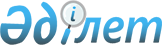 Об утверждении границ оценочных зон и поправочных коэффициентов к базовым ставкам платы за земельные участки в населенных пунктах Уйгурского района
					
			Утративший силу
			
			
		
					Решение маслихата Уйгурского района Алматинской области от 02 октября 2012 года N 10-2. Зарегистрировано Департаментом юстиции Алматинской области 09 ноября 2012 года N 2165. Утратило силу решением Уйгурского районного маслихата Алматинской области от 17 ноября 2021 года № 7-15-72
      Сноска. Утратило силу решением Уйгурского районного маслихата Алматинской области от 17.11.2021 № 7-15-72 (вводится в действие по истечении десяти календарных дней после дня его первого официального опубликования).
      Примечание РЦПИ:
      В тексте сохранена авторская орфография и пунктуация.
      В соответствии со статьей 11 Земельного Кодекса Республики Казахстан от 20 июня 2003 года и подпунктом 13) пункта 1 статьи 6 Закона Республики Казахстан "О местном государственном управлении и самоуправлении в Республике Казахстан" от 23 января 2001 года, Уйгурский районный маслихат РЕШИЛ:
      1. Утвердить границы оценочных зон и поправочных коэффициентов к базовым ставкам платы за земельные участки в населенных пунктах Уйгурского района, согласно приложения.
      2. Контроль за исполнением настоящего решения возложить на постоянную комиссию районного маслихата "По вопросам бюджета, социально-экономического развития, промышленности, транспорта, строительства, связи, экологии и эффективного использования природных ресурсов".
      3. Настоящее решение вступает в силу со дня государственной регистрации в органах юстиции и вводится в действие по истечении десяти календарных дней после дня его первого официального опубликования. Поправочные коэффициенты границ оценочных зон к базовым ставкам
платы за земельные участки в населенных пунктах Уйгурского
района
					© 2012. РГП на ПХВ «Институт законодательства и правовой информации Республики Казахстан» Министерства юстиции Республики Казахстан
				
      Председатель сессии

      районного маслихата

Н. Дауренбеков

      Секретарь районного маслихата

Н. Есжанов

      СОГЛАСОВАНО:

      Начальник государственного

      учреждения "Отдел земельных

      отношений Уйгурского района"

Манасбаев Азатжан Нурумханович

      02 октября 2012 года

      Начальник Налогового Управления

      по Уйгурскому району

Сауданбеков Айдын Тұрғанбекұлы
Приложениек решению Уйгурского районного маслихата "Об утверждении границ оценочных зон и поправочных коэффициентов к базовым ставкам платы за земельные участки в населенных пунктах Уйгурского района" N 10-2 от 02 октября 2012 года
N
п/п
Наименование
населенных
пунктов
Номер
зоны
Поправочные коэффициенты
базовой платы за
земельные участки
1
село Чунджа
(центральная часть)
I
1.4
2
село Чунджа
(застроенная
территория)
II
1.1
3
село Чунджа
(незастроенная
территория)
III
0.9
4
село Тасқарасу
I
1.2
5
село Бахар
I
1.2
6
село Чарын
(застроенная
территория)
I
1.2
7
село Рахат
I
1.2
8
село Тиермен
II
1.1
9
село Большой Аксу
II
1.1
10
село Ширин
III
1.0
11
село Кыргызсай
III
1.0
12
село Сумбе
(центральная часть)
III
1.0
13
село Ават
III
1.0
14
село Чарын
(незастроенная
территория)
III
1.0
15
село Дардамты
III
1.0
16
село Малый Дихан
III
1.0
17
село Актам
III
1.0
18
село Кольжат
III
1.0
19
село Кетмень
III
1.0
20
село Долайты
IV
0.8
21
село Малый Аксу
IV
0.8
22
село Сумбе (южная
часть)
IV
0.8
23
село Сункар
IV
0.8
24
село Ардолайты
IV
0.8
25
село Шошанай
V
0.6
26
село Узынтам
V
0.6
27
Село Добын
V
0.6
28
село Большой Дихан
V
0.6
29
село Кепебулак
V
0.6
30
участок Канал
V
0.6
31
участок Ферма
V
0.6